Agenda #4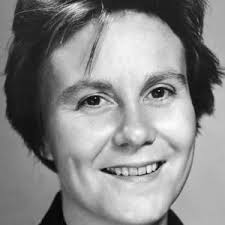 October 3rd – October 12th
Humanities (3) Mr. HaflinA Look Ahead: Finishing the Creative Essay, Finish reading TKAMB BlockG BlockWednesday October 3Day 1ClassworkLiterary Devices A-M QuizReturn Essay #1Essay Workshop Improving Lead-Ins, DQ Integration, AnalysisHomeworkSource #3 Notes and Working Thesis due Friday (Classroom)Please finish Chapter 12 and answer the SG questions with page citations for FridayNo Class Today Same HW as Day 7ThursdayOctober 4Day 2ClassworkHow To: The Working ThesisENGL Chromebooks for Final ResearchReading Chapter 12 (if time)HomeworkSource Notes #3 and Working Thesis due tomorrow (Classroom)Please finish Chapter 12 and answer the SG questions with page citations for tomorrowClassworkLiterary Devices A-M QuizReturn Essay #1Essay Workshop Improving Lead-Ins, DQ Integration, AnalysisHomeworkPlease read Chapter 12 and answer SG questions for tomorrowSource Notes #3 and Working Thesis due tomorrow by the end of classFriday October 5Day 3No Homework Weekend!ClassworkSource Notes #3 and Working Thesis dueReview Chapter 12Working Thesis Advice and ActivityAssign Essay #2 Hingham RumorsPlot Arc for Creative Essay #2 Chapter 10 of TKAMWorkshopping Characters and Plot IdeasHomeworkEnjoy the No Homework Weekend—you’ve earned it! What we didn’t earn was a day off for discovering land neither “new” nor “uninhabited”ClassworkReview Chapter 12How To: Working ThesisFinal Research ENGL ChromebooksSource #3 and Working Thesis dueHomeworkEnjoy the No Homework Weekend—you’ve earned it! What we didn’t earn was a day off for discovering land neither “new” nor “uninhabited”TuesdayOctober 9Day 4ClassworkWork on Plot Chart Due by end of classShow, Don’t Tell ActivityWriting the Story (if time)HomeworkPlease finish typing the exposition and three complications in story form for tomorrow. Remember to show, don’t tell! Work on Google ClassroomClassworkWorking Thesis Advice and ActivityAssign Essay #2 Hingham RumorsPlot Arc for Creative Essay #2 Chapter 10 of TKAMWorkshopping Characters and Plot IdeasHomeworkPlease finish the Plot Chart for tomorrowPlease finish Character pre-writing for tomorrowWednesdayOctober 10Day 5Mr. Haflin’s father’s B-day!ClassworkReviewing a Sample Story Full plot? Show, don’t tell?Creating effective dialogueWorking on Essay #2Lesson on the Research Paper OutlineHomeworkFull draft of story due on GC by FridayClassworkPlot Chart Review What makes a full storyShow, Don’t TellWriting the StoryHomeworkPlease finish typing the exposition and three complications in story form for tomorrow. Remember to show, don’t tell! Work on Google Classroom ThursdayOctober 11Day 6No Class TodaySame HW as Day 5ClassworkReviewing a Sample Story Full plot? Show, don’t tell?Creating effective dialogueWorking on Essay #2Lesson on the Research Paper OutlineHomeworkFull draft of story due on GC by tomorrow FridayOctober 12Day 7ClassworkFull Draft due on GCCreative Essay Questions?RP Outline ReviewENGL Chromebooks for Outline WorkHomeworkResearch Paper Outline due Monday (Quiz Grade)ClassworkFull Draft due on GCCreative Essay Questions?RP Outline ReviewENGL Chromebooks for Outline WorkHomeworkResearch Paper Outline due Tuesday (Quiz Grade)